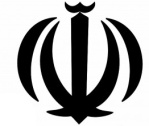 شورای عالی حوزه علمیه قممرکز مدیریت حوزه علمیه خواهرانمدرسه علمیه حضرت زینب  (علیها السلام)شهرستان امیدیه تحقیق پایانی سطح 2 ( کارشناسی )عنوان :عوامـل فردی و اجتماعی موثـر بر تحـول اخلاقـی انسان استاد راهنما :سرکار خانم زینب حمید استاد داور :حجت الاسلام عبدالرضا آقاجریپژوهشکر :طاهره پرتویان زاده پاییز 1394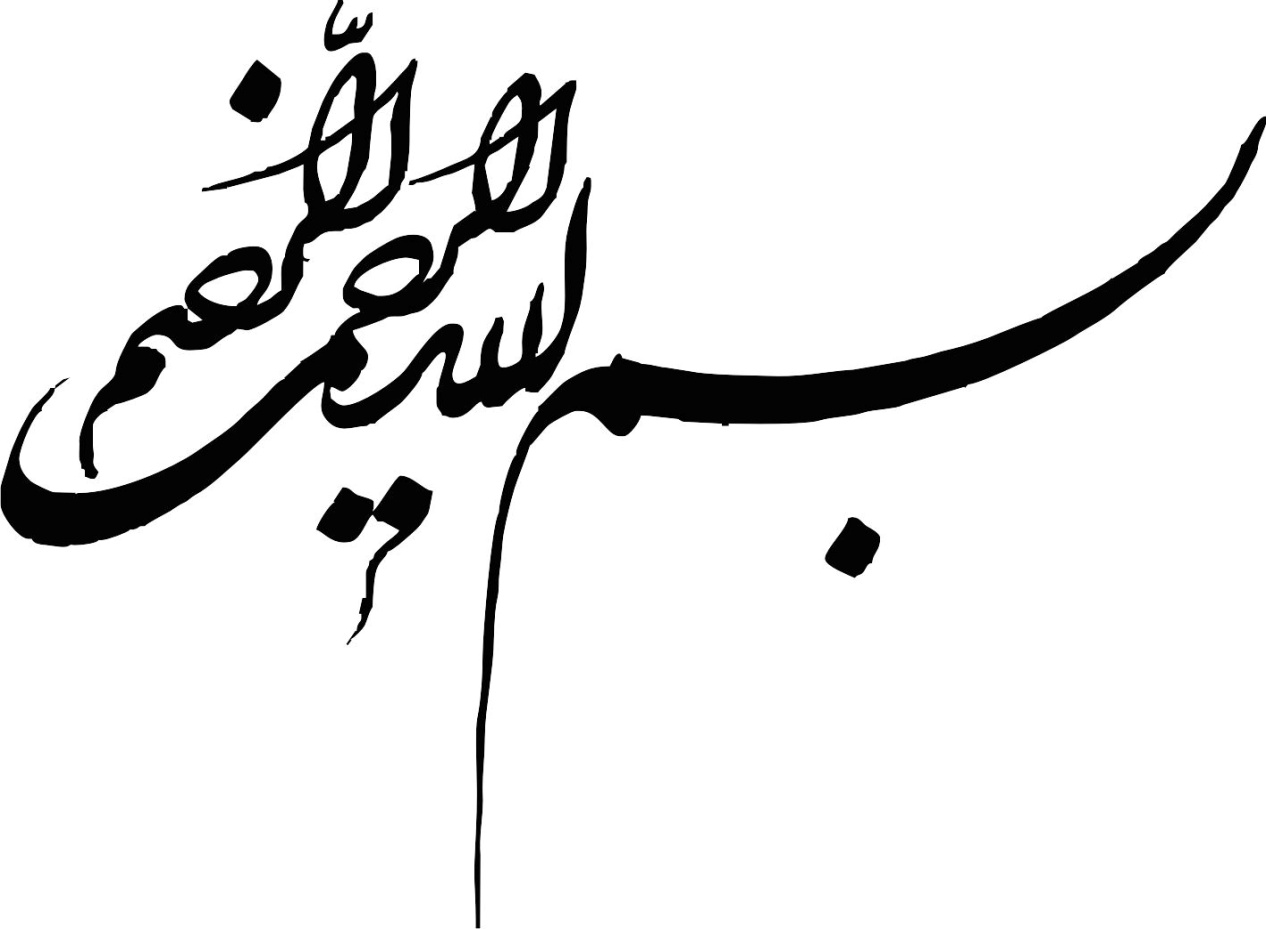 شورای عالی حوزه علمیه قممرکز مدیریت حوزه علمیه خواهرانمدرسه علمیه حضرت زینب  (علیها السلام)شهرستان امیدیه تحقیق پایانی سطح 2 ( کارشناسی )عنوان :عوامـل فردی و اجتماعی موثـر بر تحـول اخلاقـی انسان استاد راهنما :سرکار خانم زینب حمید استاد داور :حجت الاسلام عبدالرضا آقاجریپژوهشکر :طاهره پرتویان زاده پاییز 1394تحمیدیه سپاس پروردگار جهانیان را که موجودی به نام انسان را از خون بسته آفرید و آن را چنان پروراند که مرطبه اعلای آفرینش که همان مرتبه علم و دانش است رساند . درود و صلوات بر پیامبر بزرگ اسلام که جهان تاریک را که در دریای آشوب غرق بود و برگ های درخت انسانیت پژمرده شده بودند و توده انسان در آتش فساد می سوختند ، با نور خود منور کرد و به آن وضع نابسامان ، سامان بخشید . سلام بر مرد فضیلت ، سلام بر عنصر ایمان و عدالت ، سلام بر مظهر مردانگی و فتوت ، سلام بر علی علیه السلام و فرزندانش ، یازده برج امامت ، سلام و تحیات فراوان به وجود اقدس و یگانه وارث سریر ولایت ، بقیه الله اعظم حضرت ولی عصر مهدی موعود علیه السلام ارواحنا لتراب مقدمه الفداء  . تقدیـم به  ای بدر تمام ماه خداتو فرزند رمضانی و آسمان ، در پیشگاه کرم و بخشش تو ، با این همه ابرهای باران زایش ، گمشده ای غریب بیش نیست .رسول رحمت تو را بر شانه های خیش سوار می کرد و بر تو مباهات می نمود ، تو ادامه محمد صلی الله علیه و اله و سلم  و کرانه علی  علیه السلام هستی . نمی دانــم چه گویـم از وجــــودش 	  	تمام عـــرشیـان محو سجـــودش حسن را لطف یزدان بی حساب است 		 که قدر و شان ایشان در حجاب استحسـن تنهــــاترین سـردار دین است 		که ایشان بی گمان حبل المتیـن استبه این امید که این تحفه ناچیز را  پذیرا باشد .تقدیـر سپاس بر یکتای بی همتا و سپاس بر او و به مصداق « من لم یشکر المخلوق لم یشکر الخالق » بسی شایسته است از استاد فرهیخته و فرزانه و همچنین مدیریت محترم حوزه سرکار خانم حمید ، که با کرامتی چون خورشید سرزمین دل را روشنی بخشیدند و گلشن سرای علم و دانش را با راهنمایی های کارساز و سازنده بارور ساختند ؛ تقدیر و تشکر نمایم . چکیده یکی از مسائل و مشکلات و آسیب های جدی که جوانان را تهدید می کند و گسترش در جامعه پیدا کرده است مسئله بزهکاری و جرم های است که جوانان و نوجوانان مرتکب آن می شوند که اغلب ریشه های آن را در بیشتر مواقع ابتدا در خانواده و بعد در معاشرت با دوستان ناباب دانست که عوامل متعددی از قبیل عوامل بد اقتصادی در خانواده – فساد والدین – محیط نامناسب اجتماعی و در رابطه با دوستان و خویشاوندان نایاب دانست .در این تحقیق سعی شده است که اولاً با کسب آگاهی و شناخت بزهکاری نوجوانان و گستردگی آن در شهر اراک و طرح نظرات مختلف اندیشمندان در مورد بزهکاری نوجوانان و بررسی راهکارهای قابل طرح در شکل گیری از بزهکاری نوجوانان به این معضل اجتماعی کمک کرد و پیشنهاد می شود برای بزهکاری در نوجوانان باید آموزشهای لازم به خانواده ها داده شود و خطرات ناشی از اختلافات خانوادگی را به خانواده ها گوشزد کنیم و پدران و مادران را با تمایلات و احساسات درونی نوجوانان آشنا کنیم و اهمیت تربیت خانوادگی را در جلوگیری از ارتکاب جرم شرح دهیم .واژگان کلیدی:  وراثت،ژنتیک ،نعل،حسادت،سوء تغذیهکلیـات مقدمه مطالعه انحرافات و كجروی های اجتماعی و به اصطلاح، آسیب شناسی اجتماعی y مطالعه و شناخت ریشه بی نظمی های اجتماعی. در واقع، آسیب شناسی اجتماعی مطالعه و ریشه یابی بی نظمی ها، ناهنجاری ها و آسیب هایی نظیر بیكاری، اعتیاد، فقر، خودكشی، طلاق و...، همراه با علل و شیوه های پیش گیری و درمان آن ها و نیز مطالعه شرایط بیمارگونه و نابسامانی اجتماعی است. به عبارت دیگر، مطالعه خاستگاه اختلال ها، بی نظمی ها و نابسامانی های اجتماعی، آسیب شناسی اجتماعی است; زیرا اگر در جامعه ای هنجارها مراعات نشود، كجروی پدید می آید و رفتارها آسیب می بیند. یعنی، آسیب زمانی پدید می آید كه از هنجارهای مقبول اجتماعی تخلفی صورت پذیرد. عدم پای بندی به هنجارهای اجتماعی موجب پیدایش آسیب اجتماعی است.از سوی دیگر، اگر رفتاری با انتظارات مشترك اعضای جامعه و یا یك گروه یا سازمان اجتماعی سازگار نباشد و بیشتر افراد آن را ناپسند و یا نادرست قلمداد كنند، كجروی اجتماعی تلقّی می شود. سازمان یا هر جامعه ای از اعضای خود انتظار دارد كه از ارزش ها و هنجارهای خود تبعیت كنند. اما طبیعی است كه همواره افرادی در جامعه یافت می شوند كه از پاره ای از این هنجارها و ارزش ها تبعیت نمی كنند. افرادی كه همساز و هماهنگ با ارزش ها و هنجارهای جامعه و یا سازمانی باشند، «همنوا» و یا «سازگار» و اشخاصی كه برخلاف هنجارهای اجتماعی رفتار كنند و بدان ها پای بند نباشند، افرادی «ناهمنوا» و «ناسازگار» می باشند. تعریف وتبیین موضوعاخلاق ازنظرلغوی به معنی صفت پایدار درآمده در او رسوخ کرده به گونه ای که کارهای متناسب با آنرا بدون تامل زیاد وبسهولت انجام دهند گویند واخلاق به این گونه صفات  اطلاق شود وازنظر اصطلاحی تمامی صفات نفسانی که منشا کارهای پسندیده وناپسند می شود چه آن صفات بصورت پایدار و راسخ باشند چه ناپایدار وزودگذر.که این تغییر اخلاق بستگی به عوامل هم دارد که تاثیر مستقیم بر اخلاق ومنش انسان می گذارد ودر این تحقیق آنها رامورد بررسی قرار می دهیم.اهمیت وضرورتحقیقباتوجه به تحقیقات به عمل آمده دریافتم که خانواده از لحاظ بعدمعنوی درحال ضعف یاکاهش است وماهواره ها ورسانه های جمعی مشکلات فراوانی برای خانواده ها بوجود آورده اند وجوانان رابه تباهی وانحراف کشانده لذا ضرورت دیدم تحقیق پایانی خودرا در مورد عوامل فردی واجتماعی  موثر برتحول اخلاقی انسان قرار دهم تا راهکاری باشد برای عملی کردن عوامل مد نظر در خانواده که شاید از این طریق بتوان ضعف وکاستی های خانواده را برطرف نموده و به استحکام پیوند خانواده و مسائل اخلاقی وتربیتی آنها بپردازند.اهداف وفواید تحقیق هدف از تحقیق  حاضر این است که دیگران با خواندن این مطالب روشنی  در راه تاریک ما باشد هدف من ازاین انتخاب موضوع  1-لزوم شناخت اخلاق وتشخیص عوامل آن2-عواملی که باعث تغییر در اخلاق می شود.3-راهکارهایی برای پیدا کردن راه صحیح 4-از بین بردن موانع راه برای رسیدن به خدا پیشینه موضوع تحقیقدر مورد تحقیق حاضر تکنون محققان و نویسندگان فراوانی کتابها و همچنین پایان نامه ها و مقالات گوناگونی به چاب رسانده اند .وجه تشابه  این مقالات در عامل انحراف اخلاقی آنهاست که در گذشته وحال چندان تغییر نکرده است  و تمایز تحقیق حاضر و پژوهش قبلی در قشر آنهاست که در گذشته بیشتر در جوانا ن بوده  ولی در زمان حال هم در کودکان ونوجوانان هم در جوانان این عوامل رافرگرفته اندو وضعیت طوری دارد پیش می رود که تمام قشرها فرا گیر میشوند.از جمله این منابع که در دسترس ای جانب قرار گرفته اند: 1- آسیب شناسی اجتماعی  تالیف هدایت الله ستوده چاپ چهارم ویرایش دوم -1376 انتشارات آوای نور که در رابطه با شناخت و بیان آسیب های اجتماعی است .2-قدرت اراده  "پل ژاگو مترجم : ایرج مهربان چاپ سوم 1380 انتشارات ققنوس روش عملی بر خویشتن و بر سرنوشت خویش است.در این تحقیق عوامل موثر فردی واجتماعی را بیشتر براساس علوم روانشناسی و مسائل فقهی پرداخته شده است. سوالات تحقیقسوال اصلی1.عوامل فردی واجتماعی موثر بر تحول اخلاقی انسان کدامند؟سوالات فرعی1.عوامل ژنتیکی چگونه باعث تحول اخلاقی می شود؟2.تغذیه چه تاثیری بر اخلاق انسان می گذارد؟3. خانواده چگونه باعث تحول اخلاقی در فرد می شود؟4.مدرسه چه تاثیری بر اخلاق دانش آموزان و معلمان می گذارد؟5. آیا رسانه های فردی واجتماعی تاثیری بر اخلاق افراد می گذارند؟6.تاثیر دوستان بر منش واخلاق افراد چیست؟فرضیه تحقیقفرضیه1- عواملی مانند :ژنتیک یا وراثت خانواده مدرسه تغذیه دوستان رسانه های فردی واجتماعی رادر بر میگیرد.پیش فرضیه1- در مناطقی که اقدام نا چیزی در راه آموزش مبذول می شود ضریب هوشی در پایین ترین سطح است.2- وقتی انسان گرسنه  باشد و یا کم خون در تصمیم گیری درست دچار مشکل می شود.3- در خانواده ممکن است بخاطر تحقیر و یا سرزنش کردن فرد دچار این می شود که اعتماد به نفس خود را از دست بدهد.4- رقابتها و یا تبعیض بین دانش آموزان توسط معلم اورا بی ارزش تلقی میدهد.5- اینکه فرد از افراد رسانه را به عنوان الگوی نامناسب قرار دهد وبه بیراهه رود.6- دوستان چون وقتی همسن باشند و فرد بخاطر اینکه از همسالان خود راپایینتر نبیند هرکار اشتباهی آنها می کنند او هم انجام می دهد.روش تحقیقدر تهیه  وجمع آوری این تحقیق از روش توصیفی – تحلیلی به شیوه کتابخانه ای استفاده کردم و از اینترنت و سایت های مختلف همچنین نقل قول های مستقیم و غیر مستقیم از نشریه ها و پایان نامه ها هم استفاده شده است.ساختار تحقیقساختار تحقیق این تحقیق از  دو بخش تشکیل شده است که عبارتند از: بخش اول:عوامل فردی که شامل دو فصل میباشد  فصل اول عوامل ژنتیکی فصل دوم تغذیهبخش دوم:باعنوان عوامل اجتماعی شامل  چهار فصل است که عبارتند :فصل اول: خانوادهفصل دوم: دوستانفصل سوم: مدرسهفصل چهارم: رسانه های جمعی وفردی واژگان کلیدی تحقیقژنتیک :اینکه وراثت از طریق خون انتقال می یابد (این شباهت ها و تفاوت ها میان والدین وفرزندان )اراده : تحریک قوه ابتکار ذهنی وقتی آشکار شود وانسان تصمیم قاطع برای کاری بگیرد.نعل:شئ آهنی که برای کف ÷ای اسب از آن استفاده میشود حسادت : احساس نفرت نسبت به فرد دیگر بخاطر دارا بودن چیزهایی که او ندارد.سوء تغذیه : ناآشنایی با دانش تغذیه یا عدم دسترسی به غذای کافی محدودیت ها ، مشکلات و موانع تحقیق :موضوع این تحقیق از جمله موضوعاتی است که نظرات مختلفی از دیدگاه های فراوان به خود اختصاص داده است  که این امر نیازمند منابع وکتب جامع وکاملی است که به دلیل عدم دسترسی به آنها یا تکراری بودن بیشترآن و همچنین همزمان بودن با شروع سال تحصیلی  و امتحانات میانترم و نداشتن وقت کافی از دیگر مشکلات این تحقیق می باشد.بخـش اول:عوامل فردی موثر بر تحول اخلاقی انسانفصـل اول :عوامـل ژنتیکـی مقدّمهشخصيت معرّف دايره هستي هر كس است و كلّيت روان‏شناختي و هستي‏شناختي وي را تشكيل مي‏دهد و هر آنچه خارج از اين دايره طرح شود بيش از شاخ و برگ و نمودهايي از آن نيست. اين دايره، كه از مجموعه نقاط مهم به هم پيوسته شكل يافته، در طول زمان، به تدريج شكل گرفته و عوامل متعدد و گوناگوني در شكل‏گيري آن مؤثر بوده و بدون آنها سخن از شخصيت بي‏معنا و نامفهوم است. هنري موري، نظريه‏پرداز شخصيت، مي‏گويد:ما نمي‏توانيم به فهم شخصيت برسيم، مگر آنكه تأثير وي از نيروي فيزيولوژيايي و محرّك‏هاي محيط فيزيكي، اجتماعي و فرهنگي را بپذيريم. 1- تعريف «شخصيت»واژه «شخصيت» (Personality) ريشه در كلمه لاتين Personaدارد. اين كلمه به نقاب يا روبندي گفته مي‏شد كه بازيگران نمايش در يونان قديم به صورت خود مي‏زدند و به مرور، معناي آن گسترده شد و نقشي را كه بازيگر ايفا مي‏كرد نيز دربر گرفت از نظر اصطلاحي، تعريف‏هاي گوناگوني براي «شخصيت» ارائه شده است، تا آنجا كه آلپورت در 1949 به جمع‏آوري و ذكر پنجاه تعريف متفاوت پرداخته است.  روان‏شناسان و نظريه‏پردازان شخصيت هر يك بر اساس ديدگاه و نظريه خاص خود، تعريفي از «شخصيت» را ارائه داده‏اند و از اين‏رو، تعاريف متعدد و متكثّري از آن ارائه شده است. در چنين شرايطي، انتخاب يك تعريف از ميان تعاريف و ترجيح آن بر ساير تعاريف امري مشكل مي‏نمايد. به نظر مي‏رسد شيوه مناسب براي ارائه تعريف نسبتا جامع و مناسبي از «شخصيت»، كه در عين حال مستند به ديدگاه‏ها و نظريات گوناگون در عرصه شخصيت باشد، اين است كه جهت‏گيري‏هاي اصلي نظريه‏پردازان شخصيت در تعريف آن را شناسايي نماييم و از خلال‏آنها، عناصر اصلي شخصيت را استخراج و پس از آن، به تأليف و ارائه تعريفي از شخصيت اقدام كنيم: از بررسي‏اجمالي‏تعاريف متعددارائه‏شده، مي‏توان‏به دو جنبه اساسي و مهم، كه به نحوي‏موردتوافق بيشتر نظريه‏پردازان قرار گرفته‏اند اشاره نمود. اين دو جنبه عبارتند از:1- جنبه تفاوت‏هاي فردي؛ 2. جنبه ثبات و استمرار در برخي ويژگي‏ها. جنبه اول در شخصيت اشاره به اين دارد كه به رغم برخي ويژگي‏هاي مشترك در ميان افراد، هر كس از ويژگي‏هاي خاصي برخوردار است كه به كمك آنها، از ديگران متمايز مي‏شود و از اين‏رو، نمي‏توان دو نفر را يافت كه از جهات گوناگون همسان باشند. اما جنبه دوم بر اين وضعيت دلالت دارد كه شخصيت هر كس به رغم تغييراتي كه در آن ايجاد مي‏شود، يك واحد سازمان‏يافته است و برخي صفات ثابت و پايدار دارد كه پيوسته همراه اويند و او بدان‏ها شناخته مي‏شود. با توجه به آنچه گفته شد، به نظر مي‏رسد تعريف ذيل، كه در برخي كتاب‏هاي روان‏شناسي شخصيت آمده، تعريف نسبتا جامعي است: «شخصيت» عبارت است از:مجموعه‏اي سازمان‏يافته و واحدهاي متشكّل از خصوصيات نسبتا ثابت و مداوم و بر روي هم كه يك فرد را از فرد يا افراد ديگر متمايز مي‏نمايد 2- عوامل مؤثر بر شكل‏گيري شخصيتعوامل مؤثر بر شكل‏گيري شخصيت از ديرباز به دو دسته معروف «وراثتي» و «محيطي» (غيروراثتي) تقسيم شده‏اند. عوامل وراثتي عوامل تأثيرگذار پيشيني هستند و خود فرد و محيط پيرامون آن چندان نقشي در آنها ندارد و از طريق ژن‏ها به فرد منتقل مي‏گردند. «عوامل محيطي» عواملي هستند كه ناشي از محيط پيراموني فرد بوده و ژن‏ها نقشي در آنها ندارد و عمدتا پس از تولد فرد را تحت تأثير قرار مي‏دهند. در اين نوشته، موضوع بحث، عوامل غيروراثتي است و از عوامل وراثتي سخن به ميان نمي‏آيد.عوامل غيروراثتي را مي‏توان به دو دسته كلي تقسيم نمود: عوامل بيروني و عوامل دروني. «عوامل بيروني» عواملي هستند كه از بيرون بر وجود انسان تأثير مي‏گذارند؛ از قبيل خانواده و همسالان. عوامل دروني عواملي هستند كه به درون انسان مربوط مي‏شوند و بر او تأثير مي‏گذارند؛ از قبيل اراده، ناهوشياري. همچنين بايد توجه داشت كه اين مقاله درصدد استقصاي همه عوامل تأثيرگذار غيروراثتي نيست، بلكه برخي از مهم‏ترين عوامل تأثيرگذار را، كه در روان‏شناسي شخصيت بيشتر مورد توجه نظريه‏پردازان شخصيت واقع شده، مورد توصيف قرار مي‏دهد.1.2 -  عوامل بيرونيالف. خانواده: خانواده از مهم‏ترين عوامل مؤثر بر شكل‏گيري شخصيت به شمار مي‏آيد. به همين دليل، كمتر نظريه مربوط به شخصيت را مي‏توان يافت كه به نحوي در آن از تأثير اين عامل بر شكل‏گيري شخصيت انسان سخن به ميان نيامده باشد. اين تأثير، به ويژه در دوران اوليه زندگي‏انسان،بسيارمحسوس‏وملموس‏است‏وخانواده از جهات گوناگون، در رشد شخصيت كودك مؤثر است.خانواده كودك، هم از لحاظ تعداد نفرات، هم از نظر ارتباطات با كودك و هم از جنبه در اختيار گذاشتن امكانات مختلف، مي‏تواند در رشد شخصيت كودك نقش داشته باشد در روان‏شناسي شخصيت، نقش و تأثير خانواده بر شكل‏گيري شخصيت، عمدتا در سه محور مورد توجه واقع شده است: تأثير والدين، به ويژه نقش مادر؛ تأثير ساير اعضاي خانواده ـ يعني خواهران و برادران ـ؛ و ترتيب توالد و اينكه فرد چندمين فرزند خانواده است. در ذيل، به بررسي اين سه محور مي‏پردازيم:1- تأثير والدين:  والدين اصلي‏ترين عناصر تأثيرگذار خانواده هستند و بيشترين نقش را در شكل‏گيري شخصيت كودك دارند و اين نقش را به شيوه‏هاي گوناگون اعمال مي‏نمايند. «والدين حداقل به سه شيوه تعيين‏كننده بر فرزندان خود اثر مي‏گذارند:1- با رفتارهاي خود، موقعيت‏هايي مي‏آفرينند كه رفتارهاي خاصي را در فرزندانشان برمي‏انگيزند. (مثلاً، ناكامي به پرخاشگري منجر مي‏شود.)2-  سرمشق‏هايي براي همانندسازي كودكانند.3- به طور انتخابي، بعضي از رفتارها را تشويق مي‏كنندتأثير والدين در شكل‏گيري شخصيت از جهات گوناگون، مورد توجه نظريه‏پردازان شخصيت واقع شده است: يونگ معتقد است: در مرحله كودكي، آنچه ممكن است شخصيت كودك خوانده شود چيزي نيست، مگر انعكاس شخصيت والدين او. واضح است كه پس از آن، والدين نفوذ زيادي بر شكل‏گيري شخصيت كودك اعمال مي‏كنند. آنها مي‏توانند به وسيله شيوه‏اي كه نسبت به كودك رفتار مي‏كنند، به رشد شخصيت او كمك كنند يا مانع آن شوند. هورناي رابطه اجتماعي موجود بين كودك و والدين را عامل اصلي رشد شخصيت كودك مي‏داند و از نياز كودك به ايمني (نياز به امنيت و رهايي او از ترس) و نقش آن در تعيين بهنجار بودن رشد شخصيت، سخن به ميان آورده و معتقد است: امنيت كودك كاملاً بستگي دارد به اينكه چگونه والدين با او برخورد كنند. نشان ندادن گرمي محبت به كودك شيوه عمده‏اي است كه والدين به وسيله آن، امنيت را تضعيف نموده، يا از آن جلوگيري مي‏كنند. اريك فروم در زمينه تأثير والدين، از رابطه والد ـ كودك و سه سازوكار وابستگي ميان فردي تحت عناوين «وابستگي ـ همزيستي»، «كناره‏گيري ـ ويرانگري»، و «عشق» سخن به ميان آورده و معتقد است :عشق مطلوب‏ترين شكل تعامل والد ـ كودك است. در اين مورد، والدين با احترام گذاشتن و ايجاد توازن بين امنيت و مسئوليت، بيشترين فرصت را براي رشد مثبت شخصيت كودك فراهم مي‏آورند .بندورا، كه تأثير الگو يا سرمشق در يادگيري را مطرح كرده است، به نقش الگويي والدين اشاره مي‏كند و معتقد است:ما با والدينمان به عنوان الگو شروع مي‏كنيم، زبان را مي‏آموزيم و در راستاي سنّت‏ها و رفتارهاي قابل قبول فرهنگمان، اجتماعي مي‏شويم : 2.2-  عوامل درونيعلاوه بر عوامل بيروني مؤثر بر شخصيت، برخي از عوامل دروني نيز بر شكل‏گيري شخصيت مؤثرند. در ذيل، دو نمونه از مهم‏ترين عوامل دروني مطرح شده در نظريه‏هاي شخصيت مورد بررسي قرار مي‏گيرند:الف. عامل ناهوشياري: «ناهوشياري» از جمله عواملي است كه به نحوي در برخي نظريه‏هاي شخصيت مورد توجه قرار گرفته و از ديدگاه برخي روان‏شناسان، بر شكل‏گيري شخصيت فرد مؤثر است. اصطلاح «ناهوشياري» چند كاربرد دارد كه عبارتند از: 1. ناهوشياري عاطفي يا هيجاني؛ 2. ناهوشياري شناختي يا عقلاني؛ 3. ناهوشياري شخصي؛ 4. ناهوشياري جمعي. در اينجا، ضمن ارائه توضيح مختصري درباره اين اصطلاح‏ها، به اجمال، نقش عامل ناهوشياري بررسي مي‏شود:1- الف. ناهوشياري عاطفي يا هيجاني: اين كاربرد عمدتا در مكتب «روان تحليلگري» به كار رفته و فرويد بيش از ديگر روان‏شناسان بدان پرداخته است. از نظر فرويد، ناهوشياري مخزن ـ به اصطلاح ـ تاريك اميال و آرزوهاي سركوب شده انسان استبه ديگر سخن،ناهوشيار شامل نيروي سوق‏دهنده عمده در پشت كل رفتار است و مخزن نيروهايي است كه نمي‏توانيم آنها را ببينيم يا كنترل كنيم.  2- الف. ناهوشياري شناختي يا عقلاني: اين كاربرد عمدتا در روان‏شناسي شناختي مطرح است و از جمله روان‏شناسان شناختي، كه بدان تصريح كرده، ژان پياژه است. از نظر پياژه، «ناهوشياري شناختي» عبارت است از:مجموعه ساخت‏ها و كنش‏وري‏هايي كه آزمودني از آنها آگاه نيست و تنها چيزي كه از آنها مي‏داند، نتايج آنهاست نتيجه‏گيريدر اين نوشتار، مهم‏ترين عوامل غير وراثتي مؤثر بر شكل‏گيري شخصيت از ديدگاه نظريه‏پردازان شخصيت مورد بررسي قرار گرفت و اين عوامل به دو دسته دروني و بيروني تقسيم گرديدند. در بخش عوامل بيروني، سه مورد از مهم‏ترين عوامل ـ يعني خانواده، مدرسه، دوستان و همسالان ـ و در بخش عوامل دروني، دو مورد ـ يعني عامل ناهوشياري و اراده ـ توصيف گرديدند. سپس زمان تأثيرگذاري عمده و نيز ميزان تأثير و اهميت اين عوامل مورد بررسي قرار گرفتند. از مجموعه مباحث مطرح شده و در پاسخ به پرسش‏هاي مطرح شده در آغاز مقاله، مي‏توان گفت: سه عامل بيروني ـ خانواده، دوستان و همسالان و مدرسه ـ و نيز اراده به عنوان عامل دروني، در ميان عوامل غيروراثتي بيشترين تأثير را بر شكل‏گيري شخصيت فرد دارند و از ميان آنها، عامل خانواده در ميان عوامل بيروني و عامل اراده در ميان عوامل دروني نسبت به عوامل ديگر، بيشترين تأثير را دارا هستند. خانواده، هم به لحاظ پوشش دادن مقاطع گوناگون سنّي و هم به لحاظ گستره تأثير در ابعاد گوناگون و هم به لحاظ مدت زمان ارتباط فرد با آن و هم به لحاظ تأثير مستقيم آن در فرد و هم به لحاظ نقشي كه در تقويت و زمينه‏سازي براي تأثير ساير عوامل دارد، بيشترين نقش را در شكل‏گيري شخصيت فرد ايفا مي‏كند.فصــل دوم:تغـذیهمقدمهدر دنیای امروز در رابطه با خانواده چه مسائلی مطرح است و چه شیوه های در برخورد با آن به چشم می خورد بحثی است پر دامنه که موضوع تحقیق دانشمندان جامعه شناسی ، حقوق ، اقتصاد ، روانشناسی ، تربیت و حتی علم سیاست است . در رابطه با آنچه بنیاد خانواده و ه ویژه جوانان خانواده را تهدید می کند فاکتورهای بسیاری به عنوان علت یا زمینه ساز انحراف مطرح گردیده انداز بارزترین عوامل مستقیم اقتصادی ، بیسوادی یا شکست در تحصیل ، بزهکاری والدین ، وجود فرزندان زیاد در یک خانواده ، فرار از خانه ، مرگ زودرس پدر و مادر ، تعصات کور ، نداشتن مسکن مسکن مناسب و … از جمله عوامل موثری هستند که جوانان و نوجوانان را به سوی ارتکاب جرم سوق می دهند. بزهکاری نوجوانان یکی از مهمترین اشکال ناسازگاری نوجوانان و جوانان در جامعه است و هر قدمی که در راه پیشگیری یا درمان بزهکاری نوجوانان و جوانان برداشته شود کمک بزرگی به تعلیم بهداشت روانی در جامعه شده است و یکی از مهمترین اقدامات درمانی جهت نوجوانان و جوانان بزهکار پیشگیری از تداوم بزهکاری  آنان می باشد و کنترل بزهکاران موجود در جامعه در پیشگیری از پیدایش بزهکاران جدید گام مفید و موثری به شمار می ود البته بزهکاری نوجوانان اساساً ویژه یک جامعه یا فرهنگ خاص نیست . همه جوامع بشری و همه فرهنگها اعم از کشورهای صنعتی و غیر صنعتی و کشورهای جهان سوم با آن درگیر و بدان مبتلا هستند و لازم است جهت چاره جوئی آن عاقبت اندیشی و برنامه ریزی نمود .1-  بیان مساله:یکی از آسیب های جدی که جامعه ما را تهدید می کند و گسترش روزافزونی در جامعه دارد مسئله بزهکاری می باشد . که به دلایل گوناگون اوقات خود را در خیابان ها سپری می کنند . و عمدتاً از طریق سرقت ، بزهکاری و یا شغل های کاذب امرار معاش می کنند، اگر چه آمار دقیقی از تعداد این افراد بزهکار در دسترس نیست ، اما آماری که بر اساس جمع آوری بخشی از این بزهکاران تهیه شده بیانگر اهمیت و عمق این فاجعه عظیم ملی است که صرفنظر مسایل و مشکلاتی که در حال حاضر ایجاد می کند ، پیامدهای ناگوارتری در آینده ای نه چندان دور برای جامعه در پی خواهد داشت . از آنجا که این بزهکاران به دلیل سن کمشان کمتر برای پلیس جلب توجه می کنند . طعمه های خوبی برای باند های فساد و یا حتی خانواده هایشان در توزیع مواد مخدر هستند . آمار نشان می دهد ، در سال ۷۹ و نیمه اول ۸۰ حدود ۸۰۰۰ هزار نوجوان بزهکار را فقط یکی از مراکز جمع آوری کرده است . فقط در خرداد ماه سال ۱۳۸۰ تعداد ۳۵۲۱ نفر بزهکار با سن کمتر از ۱۸ سال دستگیر گردیده که از این تعداد ۲۴۷ نفر پسر و مابقی دختر بوده اند .2- اهداف- کسب آگاهی و شناخت در مورد معضل بزهکاری نوجوانان و شناخت عمق و ابعاد گستردگی آن در شهر اراک- طرح نظرات مختلف اندیشمندان در مورد بزهکاری نوجوان جهت تبیین و شناسائی عوامل موثر در بزهکاری نوجوانان از دیدگاه خودتان .- بررسی راهکاری قابل طرح در پیشگیری از بزهکاری نوجوانان .3- فرضیه هاعوامل بزهکاری جوانان و نوجوانان :به عقیده جامعه شناسان انسان به هنگام تولد در شبکه متقابل اجتماعی قرار می گیرد . و از میان کنشهای متقابل که با دیگران دارد میراث جامعه را خود جذب کرده هیات اجتماعی می یابد . آنچه موجب می شود انسان شبکه گسترده روابط اجتماعی را بپذیرد، نیازهای وی برای زیستن به بهروی و کوشش گروهی و جمعی برای به خدمت گرفتن پدیده های طبیعی در راستای منافع خود است . محیط بیرونی خود مشتمل بر دو بخش است . ( طبیعت و جامعه ) عوامل طبیعی بیگمان مانند : آب و هوا ، انسانها را به سوی برخی نیازها سوق می دهد . عوامل اجتماعی خود در بر دارنده عوامل اقتصادی سیاسی و تربیتی هستند که هر یک از عوامل به نوبه خود عوامل دیگری را در بر می گیرد . بطور کلی اهم از عوامل مطرح و مفروض در مورد بزهکاری نوجوانان به شرح زیر قابل طبقه بندی است :۱-   عامل خصوصیات سنی و جنسی۲-   عوامل طبیعی و جغرافیای۳-   عوامل اجتماعی۴-   عوامل خانوادگی۵-   عوامل اقتصادی۶-   عوامل فردی ، اعتیاد ، بی بند و باری4- خصوصیات سنی و جنسی بزهکاران :بزهکاران و ارتکاب جرائم بیشتر در بین نوجوانان صورت می پذیرد . البته این واقعیت مبتنی بر مطالعه در تقسیم بندی بزهکاران از لحاظ سن و جنس و تاهل می باشد و بر اساس آماری که از کانون اصلاح و ترتیب بدست آمده است . بیشتر بزهکاران مربوط به سنین ۱۵ تا ۲۳ سال می باشد . پس می توان نتیجه گرفت هر قدر افراد جوان تر باشند بیشتر امکان ارتکاب جرم دارند چون کمتر محافظه کارند و قدرت مخاطره پذیری بین آنها بیشتر است . البته این بدان معنا نیست که افراد بزرگسال مرتکب جرم نمی شوند بلکه افراد بزرگسال هم مرتکب جرائمی از قبیل ، سرقت ، تجاوز جنسی ، قتل ، قمار بازی و امثال آنها می گردند با این تفاوت در مجموع ارتکاب جرائم در سنین بالا خیلی کمتر است . همچنین می توان بزهکاری را از لحاظ جنسی بررسی کرد و گفت زنان کمتر از مردان مرتکب جرائم خاصی می شوند بزهکاری زنان بیشتر در ارتکاب اعمال منافی عفت مانند فحشا ، منکرات ، جعل اسناد و تا حدودی سرقت می باشد اگر زن در ارتکاب جرائم کمتر شرکت می کند علیت جنسی و اجتماعی دارد . از نظر جرم شناسی دوران زندگی با توجه به رشد جسمی و روانی افراد به دوره طفولیت ، شروع بلوغ ، نوجوانی ، جوانی ، بزرگسالی و پیری تقسیم می شود . الف ) دوره طفولیت :دوره ای اساسی در زندگی افراد که زیر بنای شخصیت اخلاقی و اجتماعی طفل شکل گرفته و اندامها به طرف تکامل و رشد پیش می روند و معمولاً بین ۹ تا ۱۲ سال می باشد .ب ) دوره نوجوانی و شروع بلوغ :از ۱۲ تا ۱۸ سالگی که دوره تحول جسمی و روانی فرد است . رشد سریع اعضاء سبب بیداری هوسها و احساسات و رویاهای گوناگون گشته و با شروع دوره بلوغ احساسات تازه و مبهم امیال شدید و نا معلوم در نوجوان پیدا می گردد و از اعماق دوران او نوعی فشار روی وجود او اعمال می شود که برایش ناشناس است و همین فشار که موجب نگرانیها و هیجاناتی می گردد که برای نوجوان سابقه نداشته و همه اعضا و احساسات او برای تامین و درک لذت بخشی با یکدیگر همکاری می کنند و هر چه با عشق و زیبائی بیشتر رابطه داشته باشد بیشتر سبب هیجان او می شود . در این دوران نوجوان دارای طبعی انعطاف نا پذیر است و زودتر از بزرگسالان تحت تاثیر عوامل فردی ، سیاسی ، اقتصادی و اجتماعی مرتکب جرم می شود .ج ) دوره جوانی و بلوغ :از ۱۸ سال تا ۲۵ سال رشد عقلانی و جسمانی به حد کمال می رسد در این دوره وضع روانی تا حدودی مشابه دوره نوجوانی است . در سن ۲۵ سالگی جوان دارای هدفی خاص و به فکر حفظ منافع خویش است و همین تکامل و پختگی مسائل را به دنبال آورده و او را احساساتی و عاطفی می کند و در سنین ۲۵ تا ۳۵ سال فرد نیاز به اشتغال به کار و یا حرفه دارد .د ) دوره بزرگسالی :از ۳۵ تا ۵۰ سالگی که دوره بزرگسالی است فرد به فکر تخصیص در حرفه ، ترقی در شغل و ترفیع مقام خویش در اجتماع و تشکیل خانواده و رفاه است .ه ) دوره پیری :پیری با ضعف جسمی شروع می گردد وهمین ضعف جسمی سبب عدم ثبات عاطفی نیز می گردد فرد بازنشسته شده وبا از دست دادن شغل احساس عدم ثبات واز بین رفتن ارزش اجتماعی خودنموده از لحاظ خلقی متغیر اما کمتر مرتکب جرم می شود.البته در سنین مختلف با توجه به احساسات وعواطف وحواج ونیازها، نوع جرائم ارتکابی متفاوت است مثلاً در نوجوانی پسران مرتکب سرقت دوچرخه یا موتورسیکلت می شوند ودر جوانی مرتکب اعتیاد وسرقت وجرائم جنسی می شوند.نتیجه گیریتاثیر محیط جغرافیایی در زندگی انسان موجب شده تا برخی از پزوهشگران در اهمیت عامل جغرافیایی مبالغه ورزند وبرای توجیه انحارفات با توسل به عوامل طبیعی وجغرافیایی،تعادل آب وهوایی را در تعادل روحی وفکری افراد موثر دانسته،بر این باور که رفتار فردی واجتماعی انسان تابع محیط طبیعی است. ناگفته نماند که عوامل طبیعی در فعالیتهای ارگانیسم انسانی،مانند تنفس،فشارخون ،ترشح غده و…تغییراتی به وجود می آورد. اما انسان  چنان به محیط خو مسلط شده است که دیگر تحولات طبیعی برزندگی اوتاثیر چندانی نمی گذارد.بخـش دوم:عوامل اجتماعی موثر بر تحول اخلاقی انسان 
فصــل اول: خانــواده مقدمهخانواده تنها عاملي است كه مي‏توان گفت: كمابيش در تمام مقاطع سنّي با فرد در ارتباط است و به نحوي در او تأثيرگذار. هرچند ميزان تأثيرگذاري خانواده در همه مقاطع سنّي يكسان نيست، اما خانواده از زمان انعقاد نطفه تا اوان بزرگ‏سالي، در هنگامي كه والدين و ساير اعضاي خانواده زندگي مي‏كنند و با فرد در ارتباطند، به نحوي بر انسان تأثير مي‏گذارد. در اين ميان، تأثير خانواده از پيش از تولّد تا سن ورود به مدرسه، تأثيري ويژه و انحصاري است و قابل رقابت با هيچ‏يك از عوامل ديگر نيست. در دوره جنيني و پس از تولد تا دو سالگي، از ميان اعضاي خانواده، تأثير مادر بسيار برجسته‏تر و بلكه تأثيري بي‏بديل است؛ چه اينكه فرد چه در دوره جنيني و چه در دوره شيرخوارگي، بيشترين تماس و ارتباط را با مادر دارد. از سوي ديگر، پدر به لحاظ مديريت كلان خانه و حمايت جدّي از اعضاي خانواده، به ويژه همسر، نقش مهم خود را ايفا مي‏نمايد و اين تأثير در طول اين دوره ادامه دارد. ساير اعضاي خانواده ـ يعني خواهران و برادران ـ نيز تأثيرگذاري عمده‏شان پس از تولّد و به ويژه زماني است كه زمينه تعامل اجتماعي و ارتباطي كودك با آنها فراهم مي‏گردد و كودك توانايي برقراري ارتباط با آنها را پيدا مي‏كند.1-  تقلید از الگوهای گوناگونديدگاههاي مختلف درباره تقليد : درباره ماهيت تقليد ديدگاههاي متعددي وجود دارد از نظر روانشناسي قديم ، تقليد يكي از غرايز اساسي دانسته شده است و ديدگاه غريزي اولين نظريه پيرامون ماهيت تقليد محسوب مي شود .    بيشتر روانشناسان آغاز قرن حاضر و آنهايي كه در چهارچوب روانشناسي كلاسيك كار كرده اند   تقليد را هم مانند هر مساله ديگر رواني يك مساله غريزي مي دانند . (( ويليام جيمز )) و(( بالدوين ))   از جمله اين دانشمندان هستند . ديدگاه ديگر درباره ماهيت تقليد ، نظريه برون سازي است . فرد در برخوردهاي خود با محيط    معمولاً چيزي را كسب مي كند يعني با فراهم ساختن تصويري از يك موقعيت آنرا در رفتار خود منعكس مي سازد . اين جريان را برون سازي مي نامند . از اين نظرگاه ، برون سازي فعاليتي است كه به انطباق با شرايط محيط مي انجامد و تقليد از اين قسم است . ژان پياژه روانشناس معروف در نظام روانشناسي شناختي كه براي تحول رواني انسان ترسيم كرده ، تقليد را از مقوله برون سازي مي شمرد . از نظر (( بندورا )) بخش وسيعي از يادگيريهاي انسان از طريق مشاهده و تقليد صورت مي گيرد . در اولين تحقيق بندورا، در زمينه علل خانوادگي پرخاشگري كه به همراهي (( والتر )) يكي از دانشجويان كارشناسي ارشد دانشگاه استنفرد انجام شد ، بر اهميت يادگيري از طريق مشاهده رفتار ديگران تاكيد شده است . از آن به بعد ، بندورا يادگيري مشاهده اي را به عنوان مهمترين عامل رشد و يادگيري به حساب آورد . از نظر او انسان از طريق مشاهده رفتار ديگران و حق اختيار يا انتخاب رفتارهاي مورد نظر را براي خود محفوظ مي دارد . ولي الگوها به او كمك مي كنند كه درباره به مرحله اجرا   گذاشتن رفتارهاي انتخاب شده تصميم گيري نمايد . ديدگاههاي اوليه بندورا در تبيين   رفتار انسان   به نظريه هاي يادگيري - اجتماعي شهرت داشت . ( كديور, 1378 ) نظريه يادگيري اجتماعي برآن است كه انسان به صرف مشاهده رفتارها را ياد بگيرد . به فردي كه مورد مشاده قرار مي گيرد    سرمشق گفته مي شود . شواهد موجود حاكي از آن است كه انسان با مشاهده رفتارهاي يك سرمشق مي تواند آنها را ياد بگيرد . در اين ديدگاه تقليد و يادگيري مشاهده اي با يكديگر فرق دارند .    يادگيري مشاهده اي ممكن است متضمن تقليد باشد يا نباشد . پاره اي از روانشناسان بر اين عقيده اند كه تقليد به معناي عام آن سه مرحله دارد . اين مراحل   عبارتند از : 1 ) دوره اول از تولد تا دوسالگي 2 ) دوره دوم از 2 تا 7 سالگي 3 ) دوره سوم از هفت سالگي به بعد تقليد در مرحله اول را با تمام مراحلش مي توان همان (( محاكات )) دانست . چرا كه تقليد كودكدر اين دوره عاري از هر گونه فهم و تميز است . هر چه را از اطرافيان مشاهده كند بي درنگ و ناخودآگاه انجام مي دهد . در مرحله دوم ، فرد رفتار ديگري را با آگاهي اجمالي ، اندك و ناكافي تقليد مي كند . مانند  كودك خردسالي كه به منظور تشبه به بزرگترها كارهاي آنها را تكرار مي كند ، بدون آنكه از غرض   و غايت آنها آگاه باشد اين نوع تقليد را تقليد (( بالمعني الاخص )) ناميده اند . مرحله سوم را كه با آگاهي كامل و علم و عمد همراه است . (( اقتباس )) مي نامند. در اقتباس تمامي جوانب امر سنجيده مي شود و آنگاه در صورت وجود مصلحت ، تقليد صرت مي گيرد بدين ترتيب روشن مي شود كه تقليد همراه بانوعي آگاهي است و در اقتباس نيز علم و آگاهي دخالت دارد و تنها در محاكات است كه از عنصر آگاهي خبري نيست . با توجه به هر يك از مراحل و دوره هاي فوق و با عنايت كافي به خصوصيت هر دوره لازم است الگوهاي مناسب و در خور به افراد مستعد و به جامعه ارائه گردد تا انسانها در هر مرحله و سني كه هستند بتوانند تربيتهاي صحيح را از طريق مشاهده آنها فرا گرفته ، و حركتي مستمر را به سوي رشد و تعالي صورت بخشند . 2 - خانواده و والدين : پدر و مادر از لحاظ ارتباط عاطفي ، نزديكترين رابطه را مي توانند با فرزندان خويش داشته باشند و علاوه بر آن ، الگويي در دسترس اقتباس فرزندان محسوب مي شوند. البته تظاهرات همانند سازي از دوران كودكي و سالهاي قبل از نوجواني آغاز مي شود ، اما آغاز آن به صورت جدي و اصولي از نوجواني است. اگر فرزندان خانواده در جستجوي يافتن شخصيتي خوب و قابل قبول در پدر و مادر ناكام شوند دچار شكست گردند و يا به عبارتي پدر و مادر را داراي اين صلاحيت ندانند ، براي همانند سازي به ديگران روي مي آورند و شخصيت مطلوب و مورد نظر خود را از آنها اقتباس  مي كنند . اگر چه در اينجا شخصيتي جايگزين شخصيتي ديگر مي شود، لكن از آنجايي كه احتمالاً نوجوان به يك شخصيت روي نمي آورد و افراد متعددي را هدف قرار داده و هر خصوصيتي را از يكي از آنان اخذ مي نمايد ، امكان گرايش او به پديده (( تعدد شخصيت )) زياد خواهد بود . چنين نوجواني از شخصيت پايدار و يكدستي برخوردار نخواهد بود و به طور متناوب تغيير موضع و شخصيت مي دهد و به اصطلاح هر لحظه به رنگي در خواهد آمد .خانواده هاي دو قطبي ، آن دسته از خانواده هاي متعارضي هستند كه تضادها را بيرون مي ريزند ، اختلافات را به صحنه مي آورند و در تصميم گيريها نيز به جايي نمي رسند و دو نوع تصميم وتدبير براي اداره خانواده در آن به مرحله اجرا در مي آيد . كودكان و نوجوانان در چنين خانواده هاي دو قطبي ، همانند سربازاني هستند كه در جبهه جنگ مسلحند و از دو مركز فرماندهي به آنان  دستورهايي صادر مي شود . دستورهايي كه با يكديگر متضادند و يكديگر را تكذيب مي كنند ، لذا كمترين آسيبي كه به اين سرباز مي رسد ، آشفتگي روان و بلاتكليفي است و در نهايت وضعيت  كودك و نوجوان به مرحله اي خواهد رسيد كه از هيچ قطبي پيروي و تبعيت نخواهد كرد وخانواده   نيز دراين صورت احساس بي ارزشي ، تضعيف نقش و پايگاه عاطفي و تزلزل خواهد نمود و اينجاست كه ميدان براي تبعيت از الگوي كاذب غربي باز مي شود و نوجوانان گرايش به تقليد از بيگانگان پيدا مي كنند و مانند كودكان و ابلهان ، ناسنجيده و بي رويه ازكارهاي  آنان تقليد مي نمايند و تصور مي كنند با اين عمل از حقارت و پستي رهايي مي يابند و مانند   الگوهاي خود مي شوند . غافل از آنكه اين تقليدهاي كوركورانه و غير عاقلانه نه تنها ذلت آنها رابرطرف نمي كند . بلكه بر ذلتشان مي افزايد و لكه حماقت و نارسايي فكر را نيز بر ساير نقاط ضعفشان اضافه مي كند. 3- بيسوادي : اشخاص درس نخوانده و بيسواد در معرض تقليدهاي كوركورانه هستند و بر اثر فقدان معلومات ،    زمينه مساعدي براي منابهه و محاكات دارند . در جامعه درس خوانده و با سواد ، منابهه و محاكات كمتر است و اغلب روش ديگران را تجزيه و تحليل مي كنند . جهات خوب و بدش را مي سنجند وپس از بررسي و تحقيق تاثير جاهلانه فراوان ديده مي شود . اگر در آن محيط يك يا چند نفرعمل موهومي را انجام دهند ديگران به آساني تحت تاثير واقع مي شوند , چشم بسته وناآگاه از پي آنها مي روند و بدون رويه و سنجش ، آن عمل را فرا مي گيرند و همانند آنها رفتار مي نمايند .4 - خودباختگي روحي :خودباختگي روحي نيز از جمله عللي است كه مي تواندآدمي را به پيرويهاي ناآگاهانه و تقليدهاي، كوركورانه وادار سازد . افراد بالغ و عاقل و تحصيل كرده گاهي آنچنان به عظمت و بزرگي كسي معتقد مي شوند كه مسخر و مقهور وي مي گردند و با تمام وجود مجذوب و مسحورش مي شوند . همواره به او مي انديشند ، در گفتار و رفتارش دقت مي كنند و تا جائيكه بتوانند آگاهانه و با توجه، كارهايش را سرمشق خود قرار مي دهند و از آنها تقليد مي نمايند . اينان مقتدا و محبوب خود را از جهتي كه در نظر دارند موجودي كامل مي دانند و آرزو دارند تا خود را همانند او سازند و به وي  تشبه كامل پيدا كنند . به همين جهت روشهايش را بكار مي بندند و از اعمال وي پيروي مي نمايند  تا بدينوسيله مدارج تعالي را طي كنند و به سرمنزل بزرگي و كمال قدم گذارند . در اثر اين    خودباختگي روحي و محبت شديد و عشق سوزان ، عقل تيره مي شوند , فروغ و درخشش خود را  از دست مي دهد ، آدمي كور و كر مي گردد ، بديها را نمي بيند ، به زشتيها توجه نمي كند و  محبوب خويش را از هر نقص و عيبي منزه و مبري مي پندارد در اين زمينه علي عليه السلام  مي فرمايد : عين المحب عميه عن معايب المحبوب و اذنه صماء عن قبح مساويه چشم انسان علاقمند ، از ديدن عيوب محبوب خويش نابينا است و گوشش از شنيدن قبايح و    زشتيهاي وي ناشنوا است . لذا كساني كه خود باختگي روحي دارند هميشه غرب را بعنوان الگو و سمبل خود مد نظر قرار داده و از ديدن كژيها و كاستي ها غرب اجتناب مي نمايند . فرزندان، والدین، نهادهای مدنی یا سیاست‌گذاری‌های اشتباه کدامیک مقصرند؟5- نوع خانواده: خانواده در شكل‌دهي به زندگي و رفتار فرد تا حد زيادي موثر است. اگر خانواده با مشكلات و آسيب‌هاي عديده‌اي مواجه باشد؛ روند جامعه‌پذيري اعضاي خانواده مختل مي‌شود.خانواده بي‌كفايت: اين خانواده فاقد توانمندي‌هاي جسماني يا روانشناختي موثر براي سازگاري با مسائل زندگي بهنجار است و نمي‌تواند با مسائل زندگي خانوادگي مقابله كند.خانواده ضداجتماعي: اين خانواده داراي ارزش‌هاي به‌شدت مغاير با ارزش‌هاي اجتماعي است و رفتارهاي نامطلوب را تشويق مي‌كند.خانواده آشفته: اين خانواده با كنش‌ها و اختلات رفتاري نظير غيرمنطقي بودن، دعوا، تعارض و... مشخص مي‌شود و اعضاي آن داراي شخصيت‌هاي مخرب و غيرعادي هستند كه فضاي خانه را به اضطراب و تنش مي‌كشانند. هرچند والدين در چنين خانواده‌هايي حضور فيزيكي دارند اما فضاي حاكم بر خانواده توأم با طرد فرزندان؛ عدم محبت و بي‌توجهي به مسائل آنها است. فرد به دليل كمبود محبت و تربيت ناصحيح در مواجهه با يك محبت كاذب اقدام به فرار مي‌كند.خانواده ازهم‌گسيخته: اين خانواده به‌دليل از دست‌دادن پدرومادر خانواده بر اثر مرگ؛ طلاق و جدايي در اكثر موارد براي تربيت فرزندان و سازگاري اجتماعي دچار مشكل است. در چنين خانواده‌اي، فرد با احساس ناكامي و محروميت، كمبود محبت و خلأ و كنش عاطفي مواجه است و در صورتي كه فردي جانشين والدين خانواده شود، احتمال اختلال در هويت خانوادگي و عدم‌پذيرش او از سوي فرزندان و ناسازگاري با وي و فرزندان ناتني وجود دارد كه همين امر مي‌تواند زمينه اختلاف رفتاري مانند فرار از خانه را فراهم كند.6- روابط در خانواده1.6 - خشونت در خانواده: اين واقعيت وجود دارد كه بيشتر خشونت‌ها در خانواده‌ها روي‌مي‌دهد. عده‌اي معتقدند كه خشونت خانوادگي مهم‌ترين مسائل اجتماعي به‌شمار مي‌رود .خانواده، فضايي پر از احساس و عاطفه است و اعضا، ناكامي‌هاي خارج از آن را به‌داخل مي‌آورند و بروز مي‌دهند و پرخاشگري‌هايي كه خارج از خانواده روي دهد، معمولا كسي آن را تحمل نمي‌كند، در خانواده بين اعضاي آن تحمل مي‌شود، از همين‌رو شايد بروز خشونت در خانواده امري متداول و عادي تلقي شود.عوامل عمده خشونت خانوادگي را فشار، ارزش‌هاي پدرسالارانه، بيماري رواني و اختلال شخصيتي والدين داشته‌اند كه اشكال متفاوتي از خشونت خانوادگي را به‌وجود مي‌آورد كه دامنه گسترده آن از نزاع بين خواهر و برادر تا به قتل رساندن اعضاي خانواده توسط هم يا روي آوردن به پديده فرار از منزل كشيده مي‌شود2.6 - تبعيض در خانواده: بسياري از والدين آگاهانه يا ناآگاهانه با تبعيض بين فرزندان، موجب اختلاف بين آنها و دلسردي از زندگي مي‌شوند. تبعيض در خانه با روحيه حساس و عزت‌نفس دختران منافات دارد و لطمات جبران‌ناپذيري را بر روح‌وروان آنان وارد مي‌كند يا ايجاد بحران‌هاي روحي و سرخوردگي، آنان را به سوي عكس‌العمل‌هاي منفي نظير فرار از خانه سوق مي‌دهد.نتیجه گیری:نقش خانواده پس از آغاز دوره مدرسه نیز ادامه می یابد ،ولی هر قدری کودک به رشد جسمی ، عقلی و عاطفی بیشتری دست می یابد ودر ابعاد گوناگون به استقلال نزدیک تر می شود از میزان وابستگی وی به خانواده کاسته و به تبع آن تاثیرش بر شکل گیری شخصیت کمتر می شود به گونه ای که در دوره جوانی و اوایل میانسالی این تاثیر به حداقل میرسد.فصل دوم:مدرســهمقدمه کودکان و نوجوانان سرمایه‌های جامعه می‌باشند و سلامت روح و جسم آنها تضمین کننده سلامت جامعه آینده است. بنابراین مسایل آنان از جمله مسایلی است که باید به آنها توجه کافی مبذول داشت. لذا توجه جدی به محیط خانواده و مدرسه که نقش بسزایی در تکوین شخصیت دانش‌آموزان دارند، ضرورتی انکارناپذیر است. مطلبی که در پی می‌آید خانواده و مدرسه را به عنوان مهم‌ترین نهاد تأثیرگذار در شکل‌گیری شخصیتی دانش‌آموزان مورد بررسی قرار می‌دهد. 1- مدرسه ، کانال ثانی پس از خانواده ، مدرسه نقش بسیار مهمی در زندگی اجتماعی کودک و نوجوان بر عهده دارد و از عوامل مهم تربیتی و سازنده معیارها و ارزش‌های ذهنی و تفکر و راه و روش کودکان و نوجوانان در جامعه به شمار می‌رود، زیرا دانش‌آموز بیشتر اوقات زنده و فعال خود را در مدرسه می‌گذراند و حال اگر مدرسه نتواند به وظایف تربیتی و پرورشی خود عمل کند یکی از عوامل انحراف و بزهکاری محسوب می‌گردد. تجارب طفل در مدرسه همراه با تجارب او در محیط خانوادگی شکل دهنده شخصیت و منش کودک است.این روانشناس می‌گوید: از آنجا که همواره ، پیشگیری مقدم بر درمان است، باید ابتدا به بررسی و شناسایی علل بزهکاری پرداخت. سپس آنها را ریشه‌کن ساخت. نکته دیگری که به صورت خاص با جامعه ما مربوط است. ساختار جمعیت کشور می‌باشد. کشور ما از نظر ساختار جمعیتی ، دومین کشور جوان جهان می‌باشد. صرف جوان بودن با وقوع جرم و بزه مرتبط می‌باشد که آن را به عواملی مانند فقدان تجربه ، هیجان‌خواهی و عدم رشد ذهنی کافی جوان نسبت می‌دهند. در خصوص تقسیم‌بندی علل و عوامل بزهکاری می‌توان گفت علل بزهکاری شامل دو گروه است. عوامل بزه زای شخصی شامل: علت‌هایی غیرارثی و اختلالات روانی و علل اجتماعی بزهکاری که شامل شرایط خانوادگی ، محیط آموزشی ، نقش همسالان و وضعیت اقتصادی- اجتماعی می‌شود. شرایط خانوادگی نظیر از هم گسیختگی ، اعتیاد ، سابقه محکومیت و تعدد زوجات. تحقیقات نشان می‌دهد که بین شکست تحصیلی ، فرار از منزل و مدرسه و میزان آسیب‌های اجتماعی رابطه معناداری وجود دارد و دانش‌آموزانی که در یکی از مقاطع تحصیلی با شکست مواجه شده‌اند، شانس آنها برای موفقیت‌های بعدی زندگی کاهش می‌یابد و معمولا افراد شکست خورده و ناکام شده مدرسه ، به افراد بیکار و باطل جامعه مبدل می‌شوند و درصد احتمال روی آوردن این افراد به بزه زیاد می‌باشد. فرار از مدرسه.جابجایی مدرسه که دانش‌آموز به دلیل عدم تطابق خود با محیط جدید به سمت انجام بزه کشیده می‌شود.تنبیه نمودن که ۹۵ درصد می‌تواند قضاوت نمود که کسانی که در معرض تنبیه قرار می‌گیرند زودتر به طرف رفتارهای خطرآفرین سوق داده می‌شوند.عدم وجود رابطه عاطفی و برخوردهای شکننده و شکست زا ، کودک را به سمت سقوط سوق می‌دهد و این سقوط مترادف است با بزهکاری.در ارتباط با عامل از هم گسیختگی خانواده می‌توان گفت که نوجوانانی که با یک والد حمایت‌کننده زندگی می‌کنند در مقایسه با کودکانی که با هر دو والد که دائما باهم در نزاع هستند زندگی می‌کنند، از آرامش بیشتری برخوردار هستند. این نوجوانان کمتر به طرف بزهکاری می‌روند. بنابراین می‌توان به عوامل همچون تنش خانواده ، شرایط اقتصادی- اجتماعی ، روابط معیوب عاطفی ، طرد و عدم پذیرش به عنوان زمینه‌سازهای بزهکاری اشاره نمود. نتیجه گیری:  مدرسه هم میتواند عامل موفقیت جوانان و نوجوانان باشد هم عامل بزهکاری آنها بعضی افراد از علم و تحصیل خود در راه موفیقت و پیشرفت زندگی در راه صحیح  زندگی و معنویت استفاده می کنند و بعضی ها هم در راه گمراهی و تباهی جرائم.           فصـل سـوم:دوستــانمقدمه :
يكي از ويژگيهاي انسان سالم و موفق، مهارت و توانايي برقراري ارتباط مؤثر و سازنده با ديگران است. آيا شما اين ويژگي را داريد؟ كسب اين مهارت مهم و ضروري در زندگي اجتماعي خيلي مشكل نيست. فقط بايد بخواهيد و تمرين كنيد. در اين نوشتار ما به هفت گام اساسي براي يادگيري اين مهارت اشاره مي كنيم.
1- گام اول: گوش دادن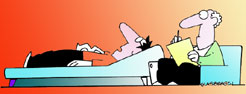 
درحالي كه به نظر مي‌رسد گوش دادن به ديگران بسيار ساده است، اما اگر شنونده فن گوش دادن را نتواند به درستي به‌كار ببندد ارتباط دچار مشكل مي شود. گوش دادن فقط شنيدن كلامي كه طرف مقابل به زبان مي آورد نيست، بلكه شامل برخي موارد به شرح زير است:
- اينكه گوينده كيست؟- ديدگاه او نسبت به مسئله مطرح شده چيست؟- چه مسائلي او را نگران مي كند، احساساتش چگونه است و چه انتظاري از ما دارد؟علاوه به اينها يك شنونده موفق بخوبي مي تواند هماهنگي لازم بين ارتباط كلامي و غيركلامي برقرار نمايد، قادر است به كليه ژستها و حالات بدني گوينده توجه كند و خود نيز به هنگام گوش دادن از ژستها و حالات بدني مناسب جهت تاييد و اعلام درك طرف مقابل استفاده كند. او هيچگاه با خميازه كشيدن و يا با نگاه كردن به سرعت و به اطراف، نگاه خود را از گوينده نمي گيرد و دائما” درصدد است تا با تماس چشمي مناسب اين موضوع را به گوينده منتقل نمايد كه علاقمند است به حرفهاي او گوش دهد.به خاطر داشته باشيد تا زماني كه شما به جاي تمركز و دقت در سخنان ديگران به افكار دروني خود گوش مي دهيد، قادر نخواهيد بود شنونده خوبي باشيد.2- گام دوم: صريح و صادق بودن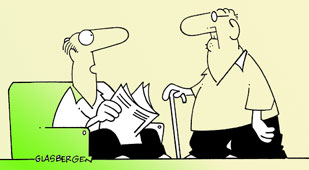 صراحت و صادق بودن فرايندي است كه در ارتباطات انساني به شكل نامحسوس اما بسيار موثر نقش بازي مي كند. تاكيد ميشود اين فرآيند قابل ديدن يا شيندن نمي باشد. بلكه دو طرف درگير ارتباط، آن را حس مي كنند. اگر ارتباطي فاقد صراحت و صداقت باشد، بدون شك، يا قطع خواهد شد و يا به شكل مخدوش، مبهم و ناسالم ادامه مي يابد. اگر نتوانيم يا نخواهيم منظور خود را با صراحت بيان نماييم طرف مقابل به اشتباه مي افتد و به حدس و گمان متوسل مي شود و از واقعيت دور مي گردد. به خاطر داشته باشيم ابهام و عدم صدات در ارتباطات انساني سرمنشاء بسياري از مسائل و مشكلات در ارتباطات فردي است.3- گام سوم: همدلي و همدردي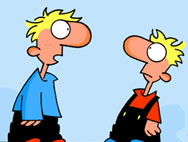 اغلب ما زماني كه با يكديگر ارتباط برقرار مي كنيم همواره افكار، آرزوها ، تمايلات، نگرانيها و ترسهاي خود را آشكار مي سازيم. بدين جهت نياز داريم كه ديگران اولا” درك درستي از ما داشته باشند و ثانيا” با ما در زمينه نگرانيها، ترسها و مشكلاتمان همدلي و همدردي كنند. همدردي تلاشي است براي درك و فهم دنيازي ذهني طرف مقابل. براي همدلي بايد بتوانيم خود را جاي ديگران بگذاريم و از دريچه چشم آنها نگاه و احساس كنيم. در همدلي شما مي توانيد سخن طرف مقابل را تكرار كنيد تا بداند كه شما منظور او را دريافته ايد. مثال: دوستتان به شما مي گويد: هم اتاقي‌ام اعصاب من را خرد كرده است به هيچ وجه نمي توانم او را تحمل كنم، با استفاده از طرز رفتار همدلانه مي توانيد به او بگوييد: ( مثل اينكه از دست او خيلي عصباني هستي، اين طور نيست؟ )به خاطر داشته باشيد كه در برخورد همدلانه مجبور نيستيد در جهت موفقيت با طرف مقابل خود حرف بزنيد. به جاي آن با تكرارصحبت او احساساتش را تصديق كنيد. در ضمن لازم نيست در مقابل حرفهاي طرف مقابل قضاوت و نتيجه گيري كنيد. نكته قابل ذكر اينكه ميان همدلي و همدردي تفاوت وجود دارد، در همدردي شنوندنه سعي مي كند با احساسات و عواطف گوينده همنوايي داشته باشد. بدين معني كه خوشحال شدن به خوشحالي او و متاسف شدن به ناراحتي او منجر مي شود ولي همانطور كه اشاره شد در همدلي، شما الزاما” درصدد تاييد و موافقت با طرف مقابل خود نمي باشيد. همدلي و همدردي هر دو در تداوم ارتباط نقش بازي مي كنند، با اين تفاوت كه در همدلي نقش منطق قوي‌تر از احساس است و شنونده با همدلي به خوبي به حرفهاي گوينده گوش ميدهد تا بتواند براي حل مسئله به او كمك كند، ولي در همدردي صرفا” با تخليه هيجانات و عواطف منفي به او كمك مي كند. 4- گام چهارم: حفظ آرامش و احترام به طرف مقابل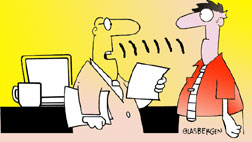 ما اغلب در ارتباطات خود با ديگران درصدد ارزيابي آنها برمي آييم و گاه فكر مي كنيم يا بايد نظرات و احساسات آنها را رد كنيم و يا به نوعي (مستقيم و غيرمستقيم) نظرات و احساسات خودمات را به آنها تحميل نماييم. ارتباطاتي كه بر پايه اين روش شكل مي گيرد غالبا” تداوم نمي يابد و هر دو طرف درگير در ارتباط را دچار مشكل مي سازد. همانطور كه قبلا” نيز اشاره شد، ما بدين دليل با يكديگر ارتباط برقرار مي كنيم تا از طريق آن به حل مسائل و مشكلات، رفع تضادها و تعارضات، رد و بدل كردن اطلاعات ، درك بهتر خود و رفع نيازهاي اجتماعي دست يابيم، در روابطي كه (( ارزيابي ديگران )) عنصر اصلي آن مي باشد نه تنها اهداف مذكور تحقق نمي يابد، بلكه آرامش لازم در ارتباطات انساني نيز از بين مي رود. بايد به خاطر داشته باشيم همه ما مي‌خواهيم ديگران با نظرات ما موافقت كنند و يا حداقل به افكار و احساسات ما احترام بگذارند و آنها را تاييد كنند، زير عقايد و نظرات ما براي خودمات كاملا” اهميت ندارند، اگر در ارتباط با ديگران اين تصور پيش آيد كه به نظرات آنها احترام نمي گذاريم، ارتباط روند مناسب و هدفمند خود را طي نمي نمايد. در نظر گرفتن اين نكته كه اغلب مردم مانند ما فكر نمي كنند، احساس نمي كنند و به روش خود به دنيا نگاه مي كنند بسيار اساسي است. 5- گام پنجم: مخالفت نمودن به شيوه مناسب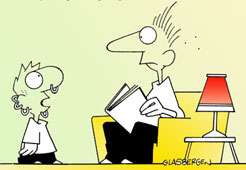 
اگر بتوانيم بپذيريم كه ديگران مانند ما نيستند آن وقت مي توانيم به شيوه مناسب با نظرات و عقايد آنها كه به نظر ما صحيح نيستند مخالفت كنيم. به عبارت ديگر بدون بحث و جدل مخرب كه غالبا” همراه با بلند كردن صدا، داد و فرياد، خشم و غضب است مي توانيم به نتيجه مناسب دست يابيم. يكي از مناسب‌ترين شيوه‌ها براي مخالفت كردن با نظرات و عقايد ديگران روش خلع سلاح است. در اين روش، فرد در سخنان طرف مقابل حقيقتي را پيدا مي كند (حتي اگر با مجموعه سخنان او موافق نيست ) و سپس در مقام موافقت و تاييد آن حرف مي زند.. اين روش بر طرف مقابل تاثير آرام بخش عجيبي مي گذارد. ممكن است روش خلع سلاح را نپذيرد ولي جدل، بي فايده و هميشه بي سرانجام است، با اين شيوه در واقع شما پيروز از بحث خارج مي شويد و طرف مقابل نيز احساس پيروزي مي كند و با آمادگي بيشتري به حرفهاي شما گوش مي دهد. مثال: همكلاسي شما مي گويد: اصلا” حرفهاي تو را قبول ندارم! پاسخ شما: بله حق باتوست، ما هميشه نبايد دربست و به صورت صددرصد حرفهاي ديگران را نپذيريم. بايد به خاطر داشت كه لحن پاسخ شما نيز مهم است. اگر پاسخ تحقيرآميز باشد اين روش اثر مطلوب را نخواهد داشت. 6- گام ششم: خودشناسي و افزايش آگاهي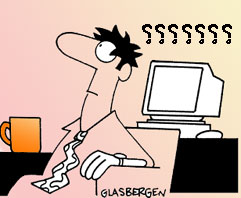 شناسايي دنياي ذهني ديگران، همدلي و همدردي كردن با آنها و يا به نتيجه رسيدن بحثهاي ما با ديگران نيازمند خوشناسي و تلاشي براي افزايش اطلاعات و آگاهيهاي خود جهت شناسايي ديگران و محيط زندگي است. آگاهي از نقاط قوت و ضعف، ترسها، اميال،‌ آرزوها و نيازهاي خود و پذيرش صادقانه آنها، كمك مي كند ويژگيها و وخصوصيات ديگران را واقع بينانه‌تر ببينيم و آنها را بپذيريم. در خودشناسي پاسخ دادن به سئوالاتي نظير پرسشهاي زيركمك كننده است:-دوست دارم دوستان و افرادي كه با آنها ارتباط نزديك دارم چه ويژگيهايي داشته باشند؟
-آيا مي توانم رابطه صميمانه و بدون قيد و شرط را با ديگران برقرار نمايم؟-از درگير شدن در يك رابطه دوستانه چقدر لذت ميبرم؟-ميزان تعهد من در ارتباطات اجتماعي چقدر است؟-در مواقع ضروري چقدر مي توانم به دوستانم كمك كنم؟-آيا در دوستي و ارتباط با ديگران پيش قدم مي شوم؟-زماني كه مسئله يا مشكلي در ارتباط با ديگران پيدا مي كنم چگونه عمل مي كنم؟-آيا انتظارات من از ديگران واقع بينانه است؟بايد به خاطر داشت خوشناسي و افزايش آگاهي مستلزم صرف وقت، صبوري و تلاشي در جهت تغيير ويژگيهاي منفي خود است. علاوه بر عوامل فوق كمك گرفتن از افراد متخصص نظير روانشناسان و مشاوران نيز ضروري است. 7- گام هفتم: شناسايي افكار تحريف شده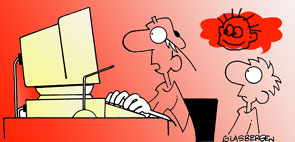 اكثر ما در ارتباط با ديگران در چارچوب افكار خود و احساسات از پيش تعيين شده و كليشه‌اي خود رفتار مي كنيم. در بسياري از اين افكار، تصوير صحيحي از واقعيتها موجود نمي باشد. بدين معني كه ما در فرآيند پردازش اطلاعاتي كه نسبت به ديگران داريم دستخوش خطاي شناختي مي شويم. براي روشن‌تر شدن مطلب مثالي بيان مي كنيم:آيا تاكنون براي شما پيش آمده است كه سايه يك شيء مثل يك تكه چوب باريك و بلند يا ريسماني را روي ديوار به شكل مار ببينيد؟ مطمئنا” همه ما در طول زندگي بارها تجربياتي از اين دست داشته‌ايم به اين قبيل تجربيات در علم روانشناسي احساس و ادراك، (( خطاي حسي )) گفته ميشود.سيستم شناختي ما نيز بعضا” دچار خطا و تحريف ميشود. اين خطاها را روانشناسان شناختي (( تحريف شناختي يا خطاي شناختي )) مي نامند. تحريفهاي شناختي مثل آينه و يا دوربيني هستند كه اشكال را به همان گونه كه هستند بازنمايي نمي‌كنند، بلكه شكلهاي عجيب و غريب و نادرستي را نشان مي دهند. تحريفهاي شناختي در ارتباطات انساني مشكلات فراواني ايجاد مي‌كنند، لذا بايد آنها را شناخت و در جهت تصحيح آنها گام برداشت. در اينجا به برخي از مهمترين تحريفهاي شناختي همراه با مثال اشاره مي كنيم. مثال: يكي از همكلاسي‌ها را در دانشكده مي‌بينيد و سلام مي كنيد، اما او جواب سلام شما را نمي دهد و بي تفاوت از كنار شما مي گذرد. در اين حادثه: ذهني كه دچار تحريف و خطاي شناختي است، امكان دارد به يكي از شيوه‌هاي زير اين رفتار را تعبير و تفسير نمايد. -او چقدر خودخواه و مغرور شده است ( پيش داوري ) -حتما” من كاري كرده‌ام ( شخصي سازي )-هميشه ديگران را ناديده مي گيرد ( تعميم مبالغه آميز )-رابطه‌ام را بايد با او قطع كنم ( نتيجه گيري و يا تصميم گيري شتابزده ) همانطور كه مي بينيد، هر كدام از شيوه‌هاي مذكور به نوعي منجر به قطع يا مخدوش شدن ارتباط ما با ديگران ميشود، در حالي كه شايد مسئله اساسي، عدم توان ما در پردازش اطلاعات صحيح و مبتني بر واقعيت باشد، كه باعث بوجود آمدن اين مسئله شده است. بايد به خاطر داشت زير بناي تحريفهاي شناختي باورهاي غيرمنطقي است. براي شناسايي اين دسته باورها و مبارزه با تحريفهاي شناختي علاوه بر آگاهي، كمك گرفتن از افراد متخصص نظير روانشناسان بسيار كمك كننده است. سعي مي كنيم اين گامها را به خاطر بسپاريم، آنها را به كار بنديم تا بتوانيم روابط اجتماعي موثر و مستحكم تري با ديگران برقرار كنيمنتیجه گیری:در رابطه با دوستی ها چند عامل وجود دارد که در پایداری و روابط صمیمانه بین آنهاموثر است که می توان خوب گوش دادن صریح و صادق بودن همدلی و مهربانی ،حفظ احترام  به ظرف مقابل و بحث مقابل وبحث وجدل نکردن در مواردی که با هم به توافقی نمی رسند  را نام برد فصـل چهـارم:رسانـه هـای جمعـی و فـردیمقدمهگوناگونی مطبوعات و گسترش انتشار نشریات متنوع و متفاوت و به طور کلی جایگاه شایستهء رسانه ها در تنویر افکار و ایجاد فضای مناسب برای گفت و گو و برخورد سالم و سازندهء نظرات و همچنین اهمیتی که رسانه های گروهی در ارتقاء سطح آگاهی و تعالی فرهنگ و دانش عمومی دارند، بی گُمان یکی از مهمترین عوامل توسعهء فرهنگی و از نشانه های پویایی و تحرک هر جامعه است. بدیهی است که توسعهء فرهنگی – به معنای گستردهء آن که در برگیرندهء گشایش و گسترش گفت و گو های فلسفی و فرهنگی و ادبی و هنری است – نه تنها عامل اصلی رشد خودآگاهی جمعی، بلکه زمینه ساز توسعهء سیاسی و اقتصادی و پیشرفت علوم و در واقع نخستین پیش شرط حل بنیادی مسایل و رفع مشکلات فراگیر جامعه است. البته این همه زمانی میسر و محقق می گردد که از یک سو صاحبان قدرت و دولت، با قانون گرایی و قانون گذاری و سعه صدر به رسانه های گوناگون و نقش آنان در جامعه بنگرند و به ویژه، رسانه های گروهی را به عنوان رکنی اساسی در جامعه باور کنند و به رسمیت بشناسند. از سوی دیگر اما ارباب جراید و اهالی قلم نیز باید که به رسالت فرهنگی و مسئولیت خود در اطلاع رسانی درست و ترویج تفاهم و تبلیغ و تقویت حس همبستگی ملی و همزیستی مسالمت آمیز آگاه باشند و جداً از هتک حرمت اشخاص و دروغ پردازی و شایعه پراکنی، و از همه مهمتر، از تبلیغ خشونت بپرهیزند و در جهت تثبیت پایه های نظام اسلامی و حکومت مردمی و دولت خدمتگذار تلاش نمایند 1- رسانه ها و مطبوعات  و نقش آنها در اجتماعیکی از کارکردهای اساسی رسانه ها اطلاع رسانی از وقایع است که در محیط اجتماعی واقع می شود. پیشرفت بهت انگیز وسائل ارتباط جمعی درقرن حاضر جهان را به دهکده کوچکی تبدیل کرده است که انسان ها امکان اطلاع یابی از همه وقایع و حوادث جهان را به طور سریع و جامع دارند. در عصر ارتباطات هیچ حادثه ای هر چند در دورترین مناطق جهانی باشد- منحصر به یک منطقه جغرافیایی نیست و از این رو سه ویژگی ، فرا زمانی، فرا مکانی و سرعت فوق العاده از خصیصه های وسائل ارتباط جمعی است. امروزه تمامی ابعاد زندگی فردی و اجتماعی انسان ها در رسانه ها رسوخ کرده و از خصوصی ترین رفتار انسان ها تا بزرگترین تغییرات نهادهای اجتماعی وساختارهای فرهنگی و سیاسی از طریق رسانه ها ارائه می شود.- رسانه های جمعی اعم از روزنامه ها، مجلات، رادیو و تلویزیون، گاه از انحرافات اجتماعی، نظیر تجاوز، خشونت، قتل و...پرده برمی دارند و با اطلاع رسانی به موقع و مناسب برای اعضای جامعه، در پیشگیری از انحرافات اجتماعی نقش مؤثری ایفا می کنند.- وسائل ارتباط جمعی می توانند با بهره گیری از شگردهای تبلیغی و آفرینش های هنری، نفرت و زشتی تزلزل باورها و ارزش های ملی و دینی را به مخاطبان خود القا کنند. بر این اساس، یکی از وظایف و کارکردهای مهم رسانه ها ، آگاه سازی و اطلاع رسانی عمومی است.- کارگزاران رسانه های جمعی می بایست با حساسیت ویژه ای، از ارزش های عام و هنجارهای نهادینه شده اجتماعی پاسداری نمایند و برای تحقق عینی آن با سیر نهادهای فرهنگی هماهنگی کرده و تمام امکانات را برای حفظ کرامت انسانی بکار گیرند.طبیعی است، هر گاه که ارزش ها و باورهای جامعه مصون بماند، وفاق و همبستگی اجتماعی بیشتر تضمین خواهد شد، زیرا ارزش ها و باورها از مهم ترین عوامل همبستگی اجتماعی کنش گران اجتماعی محسوب می شوند و چنانچه هر روز، به بهانه ای خاص یکی از ارزش های عام به طور بی رحمانه از سوی خرده فرهنگ های کجرو مورد هجوم قرار گیرد، بنیان های وفاق و همبستگی اجتماعی تضعیف شده و جامعه تا هنگامه شکل گیری هنجارها و ارزش های نوین، آسیب های فراوانی خواهد دید. - وسائل ارتباط جمعی می بایست با ارائه فوائد و منافع قانون، روحیه قانون گرایی را ترویج نمایند و نشان دهند که به عنوان ایدئولوژی توجیه گرا برای عملکرد قدرتمندان و حاکمان عمل نمی کنند، بلکه تذکرات قانونی را به عنوان مبنای نظم اجتماعی مطرح می نمایند.- رسانه های جمعی از طریق تبیین قانون و مقررات می کوشند تا رفتارهای افراد را در مسیر هنجارهای تعریف شده جامعه رهبری نمایند و به افراد بیاموزند که هر گاه فرد رفتارهای خود را بر اساس هنجارها و قواعد اجتماعی تنظیم نماید، از طرف جامعه پاداش داده می شود؛ بالطبع کنش گران اجتماعی نیز در می یابند برای رسیدن به خواسته های خود می بایست به رفتارها و هنجارهایی روی بیاورند که قانون معین کرده است. رویه آموزش غیرمستقیم قانون، همچنین می تواند احترام درونی به قانون و احساس تقدس نسبت به قانون را در بین اعضای جامعه ایجاد کند، به طوری که قانون را به عنوان امری مقدس و غیرقابل تخلف تصور نمایند. به عبارت دیگر رسانه ها، ازطریق اقناع و رسوخ به ذهن انسان ها، به درونی سازی، جذب و پذیرش قلبی هنجارها می پردازند.- امر به معروف و نهی از منکر در اسلام یکی از مهم ترین ابزارهای کنترل اجتماعی می باشد . با این نگاه جامعه شناختی، رسانه های همگانی از جمله مطبوعات نیز، دارای کارکرد کنترل اجتماعی هستند. رسانه ها با درج و انعکاس نابهنجارهای اجتماعی و عواقب شومی که در انتظار افراد کجرو قرار دارد، به طور غیرمحسوس، اقدام به کنترل و پیشگیری از نابهنجاری ها در جامعه می کنند . رسانه ها عمدتاً ازطریق اقناع پذیری بهتر می توانند در کنترل اجتماعی مؤثر باشند.                                                                                                                                                                                                    نتیجه گیریاستفاده درست از رسانه های فردی وجمعی با استفاده از ابزارهای کنترول اجتماعی در اسلام قوانین خاص دارد که با رعایت  کردن این قوانین هیچ منعی در بکار بردن این رسانه ها وجود ندارد واز عوامل ناهنجاری ها در جامعه جلوگیری می شود  والبته شناساندن این عوامل در اجتماع وخانواده از انحرافات جلوگیری می کند و راه صحیح هم  به آنها  شنا سانده میشود.پیشنهاد و راهکار 1-تثبیت یک برنامه ایمن برای آموزش مهارت ها به دانش آموزان .2-القاء وآماده نمودن زمینه مناسب برای آموزش خلاق.3-تثبیت برنامه های کارآموزی وآموزش حرفه ای براساس علایق و استعدادها.4-ایجاد و تقویت روشهای یادگیری مشارکتی.5-آموزش به والدین جهت جلب اعتماد نوجوان .6-افزایش احساس تعلق بین مدرسه و خانواده.7-ایجاد روابطه دوستانه در خانواده8-لذت پیش قدم شدندر رابطه دوستی 9-آشنایی با عواقب دوست های خیابانی10-قوانین صحیح استفادهخ کردن رسانه ها بصورت کتاب در مدارس  آموزش داده می شود.این موارد از راهکارهایی به شمار می‌روند که در صورت به کارگیری آنها می‌توان از بروز بسیاری از آسیب‌های اجتماعی جلوگیری نمود و زمینه‌های رشد و ارتقای تربیتی فرزندان را فراهم کرد. منابع* قرآن * نهج البلاغه 1ـ آنتونی گیدنز، جامعه شناسی، ترجمه منوچهر صبوری، تهران، نشر نی، ۱۳۷۳،.
2ـ المینگرت رونالوس، كودك و مدرسه، ترجمه شكوه نوابی نژاد، تهران، رشد، ۱۳۶۸، 3- آقا بخشی حبیب ،  اعتیاد وآسیب شناسی خانواده، ،مصون سازی کودکان در برابر اعتیاد، ۱۳۷۳،4- آلن . آ. راس ، اختلالات روانی کودکان – رویکرد رفتاری به نظریه های،پژوهش ودرمان ،نوشته 5ـ پاول هنرى ماسن و همكاران، پيشين، 6ـ پير بادن، روان‏شناسى شخصيت، ترجمه محمود ايروانى، تهران، آفرينش، 1374، 7ـ جان پروين و اى. لارنس، شخصيت نظريه و پژوهش، ترجمه محمّدجعفر جوادى و پروين كديور، تهران، ويرايش هشتم، 1381، 8ـ جان پروين و اى. لارنس، پيشين،.9- حر عاملی – محمد بن حسن ، وسایل الشیعه  ، قم ، انتشارات آل البیت ،  141410- دکتر محمد پارسا،روانشناسی رشد وکودک ونوجوان، تاریه انتشار:بهار ۱۳۸۱،11ـ دوان شولتز، نظريه‏هاى شخصيت، ترجمه يحيى سيدمحمّدى، ويرايش سوم، تهران، مؤسسه نشر ويرايش، 1384،.12ـ دوان شولتز، پيشين، 13ـ رابرتسون یان، درآمدی بر جامعه، ترجمه حسین بهروان، مشهد، آستان قدس رضوی، ۱۳۷۲، 
14ـ روپ، ربرتو مايلى، ساخت، پديدآيى و تحوّل شخصيت، ترجمه محمود منصور، تهران، دانشگاه تهران، 1380، 15-  سیف نراقی مریم ، اختلالات رفتاری کودکان وروشهای اصلاح وترمیم آن،ذکتر ،دکتر عزت اله نادری،۱۳۷۶،16ـ سخاوت جعفر ، جامعه شناس انحرافات اجتماعی، چ چهارم، تهران، دانشگاه پیام نور، ۱۳۷۶.
17- ستوده،هدایت الله،آسیب شناسی اجتماعی،انتشارات آوای نور،چاپ دوازدهم،۱۳۸۳18- ستوده ،هدایت الله،بررسی مسائل اجتماعی ایران،انتشارات ندای آریانا،چاپ اول۱۳۸۴،19- شرفی محمد رضا ،  دنیای نوجوان – کندوکاوی در بازشناسی روحیات ۱۳تا۱۸ ساله،ناشر: نشر علم،۱۳۷۹،20ـ شاملو سعيد ، مكتب‏ها و نظريه‏ها در روان‏شناسى شخصيت، تهران، رشد، 1374، 21- شیخاوندی ،جامعه شناسی انحرافات وآسیب شناسی اجتماعی چاپ اول نشر وپخش ۱۳۵۳،22- شریفی اشکوری محمد ، عوامل بزهکاری جوانان،گردآورنده ،ناشر:فخردین،سال انتشار:۱۳۸۴،نوبت چاپ :اول 23ـ عبدی عباس ، آسیب شناسی اجتماعی، قم، سپهر، ۱۳۷۱، 
24ـ فولادی محمد ، بررسی میزان و عوامل اقتصادی ـ اجتماعی مرتبط با سرقت در میان جوانان شهر قم، قم، سازمان مدیریت و برنامه ریزی، ۱۳۸۲، ص ۱۶۷.
25ـ كلینی محمدبن، اصول كافی، كتاب «الایمان و الكفر مجالسهٔ اهل المعاضی»،ذیل حدیث۳.
26ـ كريمى  يوسف ، روان‏شناسى شخصيت، تهران، مؤسسه نشر ويرايش، 1378، 27ـ كريمى يوسف ، پيشين، 28-  محمدی اصل عباس ، بزهکاری نوجوانان ونظریه های انحراف اجتماعی ، ناشر: نشر علم،چاپ اول ۱۳۸۵، 29ـ مجله كتاب زنان، ش ۱۵، 30- مجله ایران جوان  ش  14931ـ م منصور و پ. دادستان، ديدگاه پياژه در گستره تحوّل روانى، تهران، بعثت، 1374، 32ـ نجفی ابرندآبادی علی حسین ، «بزهكاری و شرایط اقتصادی»، مجله تحقیقات حقوقی، ش ۹، سال ۱۳۷۰.
33- نورى مهدى ، رشد و تكامل شخصيت، كرج، دانشگاه آزاد اسلامى، 136834ـ هانری لوی برول و دیگران، حقوق و جامعه شناسی، ترجمه مصطفی رحیمی و دیگران، تهران، سروش، ۱۳۷۱.35- هفته نامه خبری علمی برنامه، ش ۳۵، ۵/۷/۱۳۸۲، 
36ـ یاسایی مهشید، پاول هنرى ماسن وهمكاران، رشد و شخصيت كودك،تهران،نشر 37- یوسفی فریده ،  دکتر امیر هوشنگ مهریار- با همکاری :۱۳۷۶38. www. Wikipedia.orgفهرست مطالبفهرست مطالبعنوانصفحهکلیات    ......................................................................................................................1مقدمه  .........................................................................................................................2تعریف و تبیین موضوع   ............................................................................................3اهمیت و ضرورت تحقیق  ..........................................................................................3اهداف و فواید تحقیق   ..............................................................................................3پیشینه موضوع   ..........................................................................................................4سوالات تحقیق   .........................................................................................................4فرضیه تحقیق  .............................................................................................................4روش تحقیق ...............................................................................................................6ساختار تحقیق  ............................................................................................................7واژگان تحقیق   ...........................................................................................................7مشکلات و موانع   ......................................................................................................8بخش اول  :  عوامل فردی    ......................................................................................9فصل اول  :  عوامل ژنتیکی  .......................................................................................10مقدمه ...........................................................................................................................111- تعریف شخصیت  ..................................................................................................112- عوامل موثر بر شکل گیری شخصیت ....................................................................131.2 -  عوامل بيروني  ................................................................................................142.2-  عوامل دروني ....................................................................................................17نتیجه گیری   ..............................................................................................................19فصل دوم : تغذیه   .....................................................................................................20مقدمه  .........................................................................................................................211- بیان مسئله  ............................................................................................................222- اهداف  ..................................................................................................................223- فرضیه ها   ............................................................................................................234- خصوصیات سنی و جنسی بزهکاران ....................................................................24نتیجه گیری  ...............................................................................................................28بخش دوم  : عوامل اجتماعی ......................................................................................29فصل اول : خانواده   ...................................................................................................30مقدمه ..........................................................................................................................311- تقلید از الگوهای گوناگون ....................................................................................322- خانواده و والدین  .................................................................................................343- بیسوادی . ..............................................................................................................364- خود باختگی روحی ..............................................................................................375- نوع خانواده ...........................................................................................................386- روابط در خانواده  .................................................................................................391.6 – خشونت در خانواده   .......................................................................................392.6 – تبعیض در خانواده  ...........................................................................................40نتیجه گیری  ................................................................................................................41فصل دوم :  مدرسه   ...................................................................................................42مقدمه  .........................................................................................................................431- مدرسه ، کانال ثانی ................................................................................................43نتیجه گیری   ...............................................................................................................46فصل سوم : دوستان .....................................................................................................47مقدمه  .........................................................................................................................481- گام اول :  گوش دادن  ..........................................................................................482- گام دوم: صريح و صادق بودن ..............................................................................493- گام سوم: همدلي و همدردي .................................................................................504- گام چهارم: حفظ آرامش و احترام به طرف مقابل..................................................515- گام پنجم: مخالفت نمودن به شيوه مناسب  ..........................................................526- گام ششم: خودشناسي و افزايش آگاهي  ..............................................................547- گام هفتم: شناسايي افكار تحريف شده .................................................................55نتیجه گیری  ................................................................................................................58فصل چهارم : رسانه های جمعی و فردی  ..................................................................59مقدمه ..........................................................................................................................601- رسانه ها و مطبوعات  و نقش آنها در اجتماع  ......................................................61نتیجه گیری   ...............................................................................................................64پیشنهاد و راهکار  ........................................................................................................65منابع ............................................................................................................................66امروزه مسئله بزهکاری اطفال و نوجوانان به صورت یکی از حادترین و پیچیده‌ترین مسائل اجتماعی جوامع مختلف انسانی درآمده است، هر چند وقوع جرائم ، پدیده‌ای نوظهور در اجتماع بشری تلقی نمی‌شود. پیدایش جوامع و ارتکاب جرم با یکدیگر قرین و همزاد بوده‌اند، اما از آغاز پیدایش جوامع تا به امروز شاید هیچ‌گاه آدمی تا بدین حد با معضلی به نام بزهکاری ، در جامعه خویش مواجه نبوده است و هنگامی که این معضل در میان اطفال و نوجوانان امروز که سازندگان اجتماع فردا هستند ریشه می‌دواند، موجب نگرانی و بیم بیشتر می‌شود. لذا این مشکل توجه و حساسیت بیشتری را برای یافتن راه‌حل‌های مناسب می‌طلبد